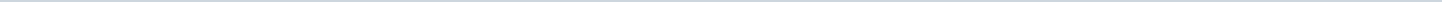 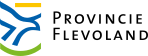 Provincie FlevolandAangemaakt op:Provincie Flevoland29-03-2024 07:29Moties4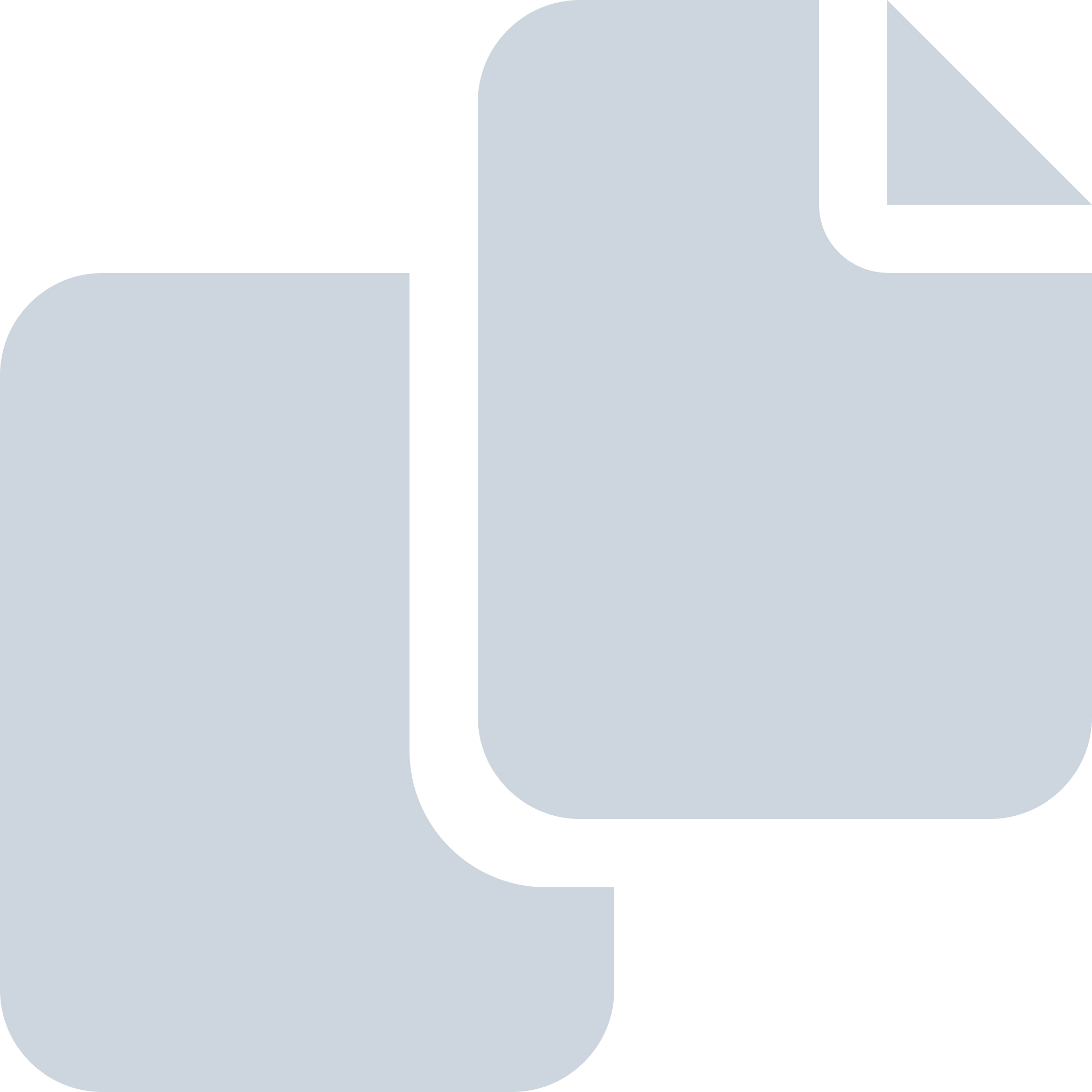 Periode: oktober 2013#Naam van documentPub. datumInfo1.Motie3-Ingetrokken (Statendag 16 oktober 2013)-Omvang projecten PvA Nieuwe Natuur-PvdD16-10-2013PDF,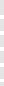 64,29 KB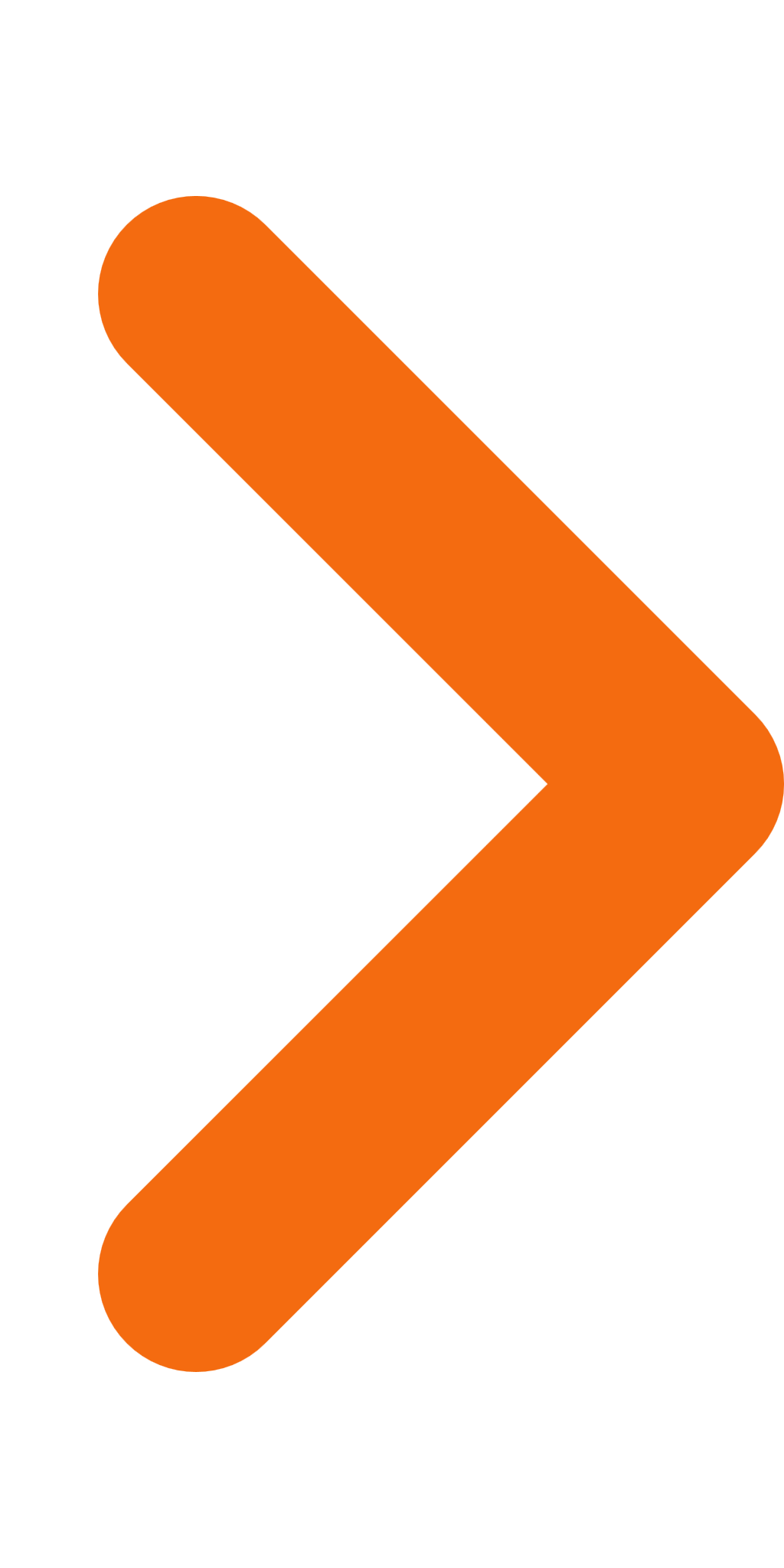 2.Motie2-Ingetrokken (Statendag 16 oktober 2013)-PvA Nieuwe Natuur Visie nieuwe en bestaande natuur-CU16-10-2013PDF,483,01 KB3.Motie1-Ingetrokken (Statendag 16 oktober 2013) PvA Nieuwe Natuur; Verbreding groep voorselectie projectideeën-SGP16-10-2013PDF,515,72 KB4.Motie1-Aangenomen (Statendag 9 oktober 2013)-Verzoek Kiesraad toets tweemaal verkiezingen in 2015-D66-SP-50Plus-SGP09-10-2013PDF,729,81 KB